		Examen de Mathématiques                              S5ma4 Juin 2021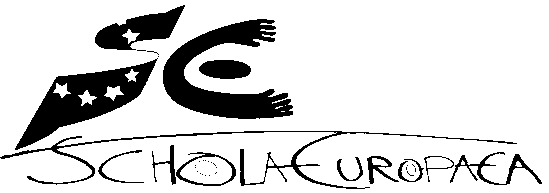 Ecole Européenne Bruxelles IIIPARTIE A : SANS CALCULATRICEDATE: 11 juin 2021Durée de l’examen : 1 période (45 minutes)Matériel: aucun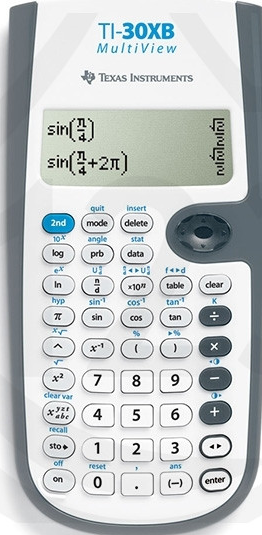 S5MA 4 FR								/25Nom :						Prénom :- Sur vos feuilles de réponses, inscrivez clairement un numéro à côté des questions.- Notez toutes les étapes intermédiaires des calculs.- Prenez le temps de tout lire après avoir résolu toutes les questions.								Question A1/4Déterminer la valeur de  en utilisant le cercle trigonométrique ci-dessous.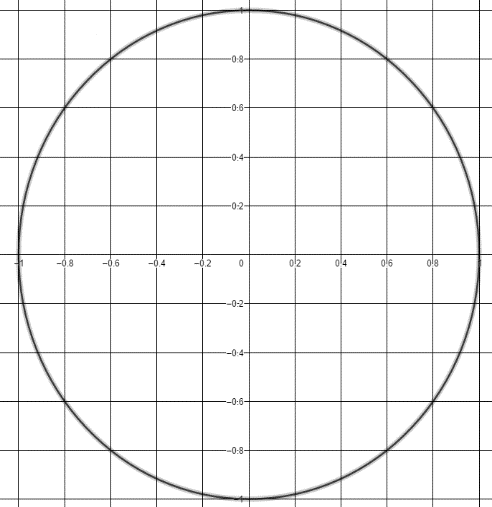 Question A2/4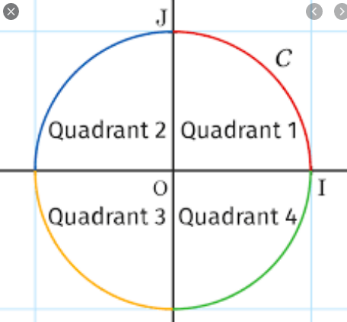 Vrai ou faux ? Justifiez votre réponse.Si sin(α) > 0 et α est dans le 2ème quadrant, alors tan(α) > 0. Question A3/6Soit  deux événements tels que : . Calculer  .Question A4/6Dans un hôtel, 50% des chambres possèdent une cheminée, 20% possèdent un radiateur et 10% possèdent les deux. On choisit au hasard une chambre dans cet hôtel.
Déterminer la probabilité que la chambre choisie possède seulement une cheminée.Question A5/5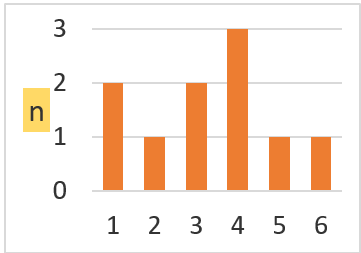 Un dé est lancé 10 fois. Le diagramme ci-dessus montre le nombre d’apparitons de chacune des 6 faces. 
A l’aide de ces informations, déterminer la valeur de la moyenne et de la médiane.